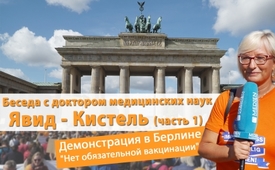 Демонстрация в Берлине "Нет обязательной вакцинации": беседа с доктором медицинских наук Явид - Кистель (часть 1)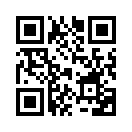 В первой части серии «Демонстрация в Берлине - Нет обязательной вакцинации» от 14.09.2019 г. доктор медицинских наук Кэрола Явид-Кистель в интервью о прививках дает представление об этой теме, что должно заставить задуматься каждого из нас, мы за или против прививок…Сегодня мы начинаем серию передач на Kla.TV. В ближайшие дни наш канал будет транслировать пять выпусков, которые освещают события демонстрации «Нет обязательной вакцинации» в Берлине 14.09.2019. Мы взяли интервью у доктора медицинских наук Кэролы Явид-Кистель и практикующего врача Рольфа Крона. Они, благодаря своей многолетней практике, смогли сообщить острые факты по этому вопросу. Вóйне, певцу и автору песен музыкального дуэта Die Bandbreite, который в основном вёл это мероприятие, в тот же день был предъявлен иск. По какой причине? Это он рассказал в интервью. Известный писатель и свободный медиахудожник Хайко Шранг также дал интервью. Серия заканчивается рассказом племянника бывшего американского президента Джона Ф. Кеннеди - Роберта Ф. Кеннеди-младшего, который обратился к населению Германии с потрясающим видеопосланием. 
Но теперь послушаем первое интервью с доктором медицинских наук Кэролой Явид-Кистель, практикующим врачом-гомеопатом с многолетним опытом. 


Текст интервью:

Интервьюер: Сейчас мы беседуем с доктором медицинских наук Кэролой Явид-Кистель. Вы практикующий гомеопат и в настоящее время проживаете в Нижней Саксонии. Если верить СМИ и фармаиндустрии, корь может привести к смерти. Корь действительно настолько смертельна? И, возможно, у вас есть хотя бы, актуальные данные, статистика смертности и заболеваемости?

Кэрола Явид-Кистель: Да, в последние годы в Германии от 500 до 2000 детей и взрослых ежегодно заболевают корью. Иногда больше, иногда меньше, цифры немного колеблются. Но в прошлом году, например, 543 человека заболели корью, что составило 0,0008668% населения. Да, это действительно невероятно низкие показатели. Число больных корью не так велико, как нам всегда внушают, так сказать. Я думаю, что есть много ошибочных диагнозов – потому что титр антител к кори не всегда определяется. Иногда, я думаю, что это просто дети, у которых высокая температура, похожая сыпь на коже, и тогда просто невозможно точно определить. Дело в том, что многие вакцинированные дети также страдают от кори, даже если они были вакцинированы дважды. Бывают неудачи с вакцинацией, и это всё снова и снова повторяется. И есть люди, у которых просто не развивается титр антител. А в нашем районе, например, неподалеку, я живу на юге Нижней Саксонии, неподалеку от Тюрингии. В 2016 году в Тюрингии, в Эйхсфельде, была небольшая группа из 14 больных корью. И двенадцать из них были вакцинированы несколько раз, т.е. дважды. Один пациент вообще не был вакцинирован, а другой был привит один раз. Заболело больше вакцинированных пациентов. 

Интервьюер: Цель в том, чтобы искоренить корь с помощью вакцинации и создать определенный массовый имунитет. Таким образом, цель ВОЗ - искоренение кори путем принуждения, реально осуществима?

Кэрола Явид-Кистель: На мой взгляд, это недостижимо и вообще невозможно. Потому что именно эти вирусы кори из семейства парамиксовирусов. И носителями этих парамиксовирусов являются летучие мыши. Т.е. животные являются хранилищем этих вирусов. И может произойти так, что они переходят естественным образом. Искоренить корь не так-то просто. Но дело в том, что число случаев заболевания корью и смертности от нее резко сократилось. В Германии ежегодно от кори умирает не более одного-двух человек. И часто люди спустя время говорили: да, действительно ли они умерли от кори или от чего-то совершенно другого? В 2015 году в Берлине заболел ребенок в возрасте четырех лет, который впоследствии умер, предположительно, от кори. Однако он также имел серьезный порок сердца, и его пришлось реанимировать в машине скорой помощи. К сожалению, он умер, и это ужасно. Но действительно ли это была корь, очень сомнительно для меня. В этом году в Хильдесхайме также умерла молодая женщина, предположительно, от кори. Но она была вакцинирована за восемь дней до смерти, предполагая, что заразилась корью, она еще быстро сделала прививку. Вакцинация от кори не должна проводиться в течение инкубационного периода. Вообще-то, это глупо. И неизвестно, какие у нее были предыдущие болезни. К сожалению, она также умерла, что могло быть следствием вакцинации от кори, потому что у нее, вероятно, была пневмония. И пневмония также указана на упаковочном листе в списке побочных эффектов кори. Таким образом, речь о побочных эффектах, которые проявляются при вакцинации от кори или при прививке от свинки с краснухой. В Германии делают только многократную прививку. Да, она включает весь спектр побочных эффектов: менингит, энцефалит, пневмонию, анафилактический шок, тяжелые неврологические расстройства, такие как синдром Гийена-Барре, и многое другое. Этого не пожелаешь своему злейшему врагу. И неизвестно, как часто имеют место эти побочные эффекты.  Ведь Институт Пола Эрлиха, конечно, не получает всех сообщений о побочных эффектах вакцинации, осложнениях и даже смертях. Об этом часто не сообщается, поэтому это и неизвестно. Но это всё содержится в списке на упаковке и может поразить любого из нас, кто вакцинирован против кори, свинки, краснухи и ветряной оспы. 

Интервьюер: До этого уже была обязательная вакцинация от оспы. Была ли оспа действительно искоренена, благодаря этой обязательной прививке здесь, в Европе, что Вы думаете об этом?

Кэрола Явид-Кистель: Нам всегда это внушали. Но количество заболеваний оспой стало падать прежде, чем началась вакцинация против неё. Было так, что Эдвард Дженнер начал делать прививки примерно в 1796 году. Люди, которые были привиты первыми, затем снова заболели оспой, но уже в массовом масштабе и часто с тяжелыми неврологическими проблемами. Сын Эдварда Дженнера, похоже, был привит от оспы в первый раз в возрасте одиннадцати месяцев. Затем он стал инвалидом и умер в возрасте 21 года. Было достаточно много осложнений при вакцинации, много побочных эффектов. Журнал DER SPIEGEL в 60-х и 70-х годах выявил это и сообщил о соответствующих побочных эффектах. Именно тогда в какой-то момент эта прививка от оспы была снята с продажи, потому что уровень осложнений был слишком высоким, и почти не осталось оспы. Ну, я думаю, что последние больные оспой были позже в Бангладеш или Сомали, некоторых из них даже вакцинировали от оспы. В случае оспы очаг вирусов находится непосредственно в организме человека. Для этого вируса не существует промежуточных хозяев или других хозяев, и поэтому относительно легко создать условия для его уничтожения путем карантина, изолировав людей, которые просто не могут переносить оспу. То же самое происходит и в том случае, когда люди, естественно, получают более качественную медицинскую помощь, изолированы и т.д. И тогда никто больше не может быть источником заражения. Да, такое невозможно с корью, это признали даже ученые. И эти парамиксовирусы, например, все чаще встречаются у летучих мышей, поэтому избавиться полностью от неё невозможно.

Интервьюер: Сегодня людей, критически настроенных в отношении вакцинации, постоянно называют старомодными, эгоистичными и безответственными. Мол, они подвергают опасности других. И это постоянно повторяют. Что бы Вы сказали людям, которые так говорят?

Кэрола Явид-Кистель: Я всегда советую таким людям действительно исследовать вопрос инфекционных заболеваний, вакцинации и её побочных эффектов. Часто побочные эффекты хуже, чем само заболевание. Что касается, в частности, кори, то это, конечно, неприятное заболевание. И чем позже вы прививаетесь, тем позже вакцинация отложит наступление болезни, перенеся её во взрослую жизнь. Чем старше становишься, тем хуже переносишь корь. Как осложнения, возможна пневмония, воспаление среднего уха, менингит, энцефалит. В худшем случае, может привести даже к страшному острому склерозирующему панцефалиту (SSPE). Да, это всегда используется в качестве аргумента в пользу абсолютной необходимости вакцинации. Но это редкие осложнения. Ну, корь у меня самой была, когда мне было два года. Меня вакцинировали против кори в ГДР, когда мне было двенадцать месяцев, это была обязательная вакцинация. В возрасте двух лет, по словам моих родителей, у меня была корь, поэтому я не могла нормально ходить после этого. Но я была очень маленькой, худой и слабой. После этого у меня еще был коклюш, от которого я также была привита. Хорошо, что я выжила. Во всяком случае, я не потерпела никаких психических травм, я бы так сказала. И я постоянно наблюдаю, что болезни, которые лечат гомеопатически, натуропатически и не подавляют каким-либо образом, сбивая жар и т.д., лечатся хорошо, быстро и без последствий. И я вижу это постоянно. Сейчас у меня 21,5 года гомеопатической практики. Я не вакцинирую уже 20 лет, увидев, как родители настаивали на прививке детям любой ценой, а потом появлялись побочные эффекты: астма, сенная лихорадка и нейродермит. И тогда я сказала: «Я больше не могу идти вразрез со своей совестью и делать людям прививки». 


Интервьюер: И что вы сейчас требуете от законодательных органов, или что могут сделать такие простые граждане, как мы?

Кэрола Явид-Кистель: Обычный гражданин, в любом случае может сам найти информацию. Прежде всего, нужно самому поискать информацию, а не просто верить всему, что освещается в СМИ. Дело в том, что в последние месяцы в СМИ, на всех радиостанциях, телеканалах, в газетах и т.д. развернулась масштабная кампания против кори, какая это опасная болезнь. И в этом стоит серьезно усомниться, учитывая статистику о количестве погибших. У нас в Германии совершенно другие проблемы. Например, в Германии 40 000 человек умерли от полирезистентных микробов в больницах. У нас даже гораздо больше людей умирают от пневмококковых инфекций, чем от кори. Но пневмококковая вакцинация в настоящее время не является проблемой, пока еще это не тема. Да, пока важно не поддаваться панике. По крайней мере, для нас в Германии корь давно уже не представляет опасности. И дело не в прививках, а в том, что крупные эпидемии постепенно стали отступать, повысился уровень жизни и гигиены, решился вопрос канализации и всевозможных подобных вещей. Болезни постепенно сошли на нет. Ведь в Германии и Европе никогда не делали прививок, например, против холеры и чумы. И все же у нас больше нет этих болезней. Это лишь один пример. Или дизентерия, или сифилис и подобные вещи - всё это были серьёзные эпидемии в истории человечества. И они исчезли сами по себе. Так что на данный момент мы больше не голодны, у нас больше нет состояния войны, у нас относительно чистая питьевая вода, есть канализация. И все это играет свою роль.

Интервьюер:  Как может быть, что, несмотря на прививки от кори, люди все ещё заболевают корью?

Кэрола Явид-Кистель: Ну, во-первых, ни одна прививка от кори не обеспечивает стопроцентную защиту. Есть определенный уровень сероконверсии. Это означает, что многие люди уже формируют антитела против вирусов кори после первой вакцинации, а вторая вакцинация проводится только для выявления этих пробелов или неудач в вакцинации так, чтобы в следующий раз они могли сформировать антитела, если возможно. Однако эти антитела не обязательно должны быть средством защиты от кори. В отношении других болезней, например, у меня может быть большое количество антител против ВИЧ или сифилиса, или других осложнений болезни Лайма и подобных. И это не гарантия того, что я ими не заболею. И тогда люди часто серьезно заболевают. И, на мой взгляд, именно в случае с вакцинацией от кори на самом деле образуется только искусственный титр антител, в результате чего у людей не развивается иммунитет. Только сама корь даёт реальный иммунитет. При заболевании корью может произойти латентная иммунизация. То есть, если у тебя хорошая иммунная система, появление симптомов необязательно. Или просто болезнь может протекать очень легко. Но вакцинация сама по себе не является эффективной защитой от кори, на мой взгляд. В моей практике всегда есть дети, у которых, например, ветрянка, несмотря на то, что они были привиты от нее. У них коклюш, хотя врачи делали им прививки от коклюша. Безопасность, которую вы пытаетесь обеспечить вакцинацией, мнимая.

Интервьюер: Да, будем надеяться, что сегодняшняя демонстрация здесь, в Берлине, не оставит никого равнодушным и заставит задуматься. Большое спасибо за интервью.

Кэрола Явид-Кистель: Пожалуйста.от ah.Источники:--Может быть вас тоже интересует:#Farma - Фарма - www.kla.tv/FarmaKla.TV – Другие новости ... свободные – независимые – без цензуры ...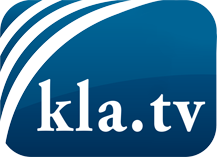 О чем СМИ не должны молчать ...Мало слышанное от народа, для народа...регулярные новости на www.kla.tv/ruОставайтесь с нами!Бесплатную рассылку новостей по электронной почте
Вы можете получить по ссылке www.kla.tv/abo-ruИнструкция по безопасности:Несогласные голоса, к сожалению, все снова подвергаются цензуре и подавлению. До тех пор, пока мы не будем сообщать в соответствии с интересами и идеологией системной прессы, мы всегда должны ожидать, что будут искать предлоги, чтобы заблокировать или навредить Kla.TV.Поэтому объединитесь сегодня в сеть независимо от интернета!
Нажмите здесь: www.kla.tv/vernetzung&lang=ruЛицензия:    Creative Commons License с указанием названия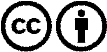 Распространение и переработка желательно с указанием названия! При этом материал не может быть представлен вне контекста. Учреждения, финансируемые за счет государственных средств, не могут пользоваться ими без консультации. Нарушения могут преследоваться по закону.